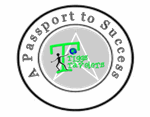       Kindergarten Kiddos Newsletter   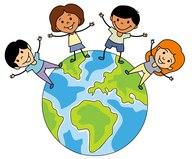          April 17-21                         Kindergarten Kiddos Newsletter            April 17-21                         Kindergarten Kiddos Newsletter            April 17-21                         Kindergarten Kiddos Newsletter            April 17-21                   Week 30Upcoming EventsFriday, April 21st is Fun Friday.Tuesday, April 25th is Kindergarten Round Up for those who need to enroll kinder kids for the 2017-2018 school year.Tuesday, April 25th is Raising Cane's Night.April 27th is Take your Child to Work Day. Please see the Triggs Telegraph that went home Monday for regulations. Or, visit www.takeourdaughtersandsonstowork.comApril 28th is Kindergarten Promotion Picture Day! Thank you,Kindergarten TeachersWeek 30Upcoming EventsFriday, April 21st is Fun Friday.Tuesday, April 25th is Kindergarten Round Up for those who need to enroll kinder kids for the 2017-2018 school year.Tuesday, April 25th is Raising Cane's Night.April 27th is Take your Child to Work Day. Please see the Triggs Telegraph that went home Monday for regulations. Or, visit www.takeourdaughtersandsonstowork.comApril 28th is Kindergarten Promotion Picture Day! Thank you,Kindergarten TeachersWeek 30Upcoming EventsFriday, April 21st is Fun Friday.Tuesday, April 25th is Kindergarten Round Up for those who need to enroll kinder kids for the 2017-2018 school year.Tuesday, April 25th is Raising Cane's Night.April 27th is Take your Child to Work Day. Please see the Triggs Telegraph that went home Monday for regulations. Or, visit www.takeourdaughtersandsonstowork.comApril 28th is Kindergarten Promotion Picture Day! Thank you,Kindergarten TeachersSight WordsaboutbeforeWeek 30Upcoming EventsFriday, April 21st is Fun Friday.Tuesday, April 25th is Kindergarten Round Up for those who need to enroll kinder kids for the 2017-2018 school year.Tuesday, April 25th is Raising Cane's Night.April 27th is Take your Child to Work Day. Please see the Triggs Telegraph that went home Monday for regulations. Or, visit www.takeourdaughtersandsonstowork.comApril 28th is Kindergarten Promotion Picture Day! Thank you,Kindergarten TeachersWeek 30Upcoming EventsFriday, April 21st is Fun Friday.Tuesday, April 25th is Kindergarten Round Up for those who need to enroll kinder kids for the 2017-2018 school year.Tuesday, April 25th is Raising Cane's Night.April 27th is Take your Child to Work Day. Please see the Triggs Telegraph that went home Monday for regulations. Or, visit www.takeourdaughtersandsonstowork.comApril 28th is Kindergarten Promotion Picture Day! Thank you,Kindergarten TeachersWeek 30Upcoming EventsFriday, April 21st is Fun Friday.Tuesday, April 25th is Kindergarten Round Up for those who need to enroll kinder kids for the 2017-2018 school year.Tuesday, April 25th is Raising Cane's Night.April 27th is Take your Child to Work Day. Please see the Triggs Telegraph that went home Monday for regulations. Or, visit www.takeourdaughtersandsonstowork.comApril 28th is Kindergarten Promotion Picture Day! Thank you,Kindergarten TeachersCharacter Trait of the week:CourageWeek 30Upcoming EventsFriday, April 21st is Fun Friday.Tuesday, April 25th is Kindergarten Round Up for those who need to enroll kinder kids for the 2017-2018 school year.Tuesday, April 25th is Raising Cane's Night.April 27th is Take your Child to Work Day. Please see the Triggs Telegraph that went home Monday for regulations. Or, visit www.takeourdaughtersandsonstowork.comApril 28th is Kindergarten Promotion Picture Day! Thank you,Kindergarten TeachersWeek 30Upcoming EventsFriday, April 21st is Fun Friday.Tuesday, April 25th is Kindergarten Round Up for those who need to enroll kinder kids for the 2017-2018 school year.Tuesday, April 25th is Raising Cane's Night.April 27th is Take your Child to Work Day. Please see the Triggs Telegraph that went home Monday for regulations. Or, visit www.takeourdaughtersandsonstowork.comApril 28th is Kindergarten Promotion Picture Day! Thank you,Kindergarten TeachersWeek 30Upcoming EventsFriday, April 21st is Fun Friday.Tuesday, April 25th is Kindergarten Round Up for those who need to enroll kinder kids for the 2017-2018 school year.Tuesday, April 25th is Raising Cane's Night.April 27th is Take your Child to Work Day. Please see the Triggs Telegraph that went home Monday for regulations. Or, visit www.takeourdaughtersandsonstowork.comApril 28th is Kindergarten Promotion Picture Day! Thank you,Kindergarten TeachersPlease have your child complete two rounds of fact practice on Front Row each day.We are in need of disinfectant wipes.Reading StandardsWriting StandardsMath StandardsMath StandardsWe will be able to ask and answer questions about unknown words in a text.We will be able to use a combination of drawing, dictating, and writing to compose informative/explanatory texts in which we name what we are writing about and supply some information about the topic. We will compare length of objects using nonstandard measurement. We will also be able to compare objects with measurable attributes.We will compare length of objects using nonstandard measurement. We will also be able to compare objects with measurable attributes.Name:Kindergarten homework for the week of  April 17-21Reading/WritingMathMon.Write the sight word about 10 times.Parents, please make sure your child uses all lowercase letters.Challenge: Write two sentences with the word about.Or, spend extra time on Front Row.Front Row Complete 2 rounds of fact practice.Go to Math. Click on Fact Practice.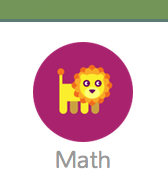 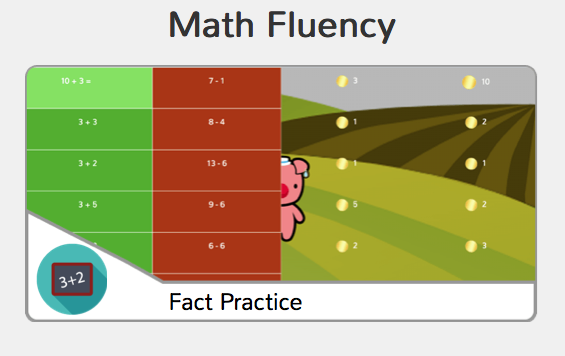 Tues.Write the sight word after10 times.Parents, please make sure your child uses all lowercase letters.Challenge: Write two sentences for the word after.Or, spend extra time on Front Row.Front Row Complete 2 rounds of fact practice.Go to Math. Click on Fact Practice.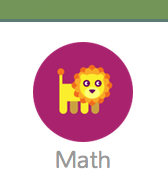 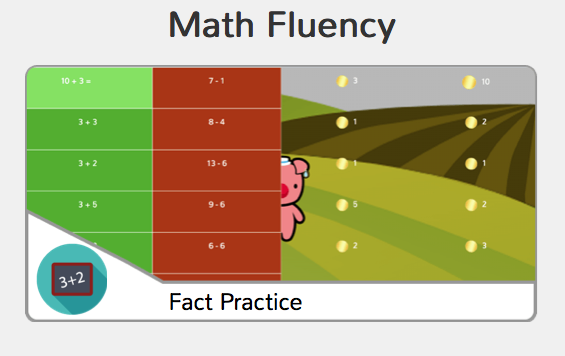 Wed.Next Friday, we are retesting address and phone number.Complete the attached phone number practice pages.Front Row Complete 2 rounds of fact practice.Go to Math. Click on Fact Practice.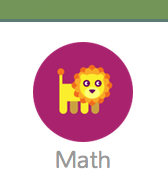 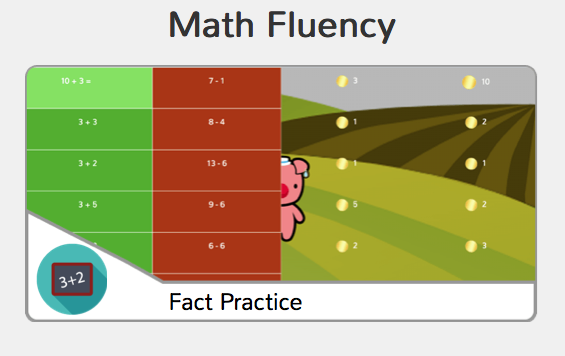 Thurs.Next Friday, we are retesting address and phone number.Complete the attached address practice pages.Front Row Complete 2 rounds of fact practice.Go to Math. Click on Fact Practice.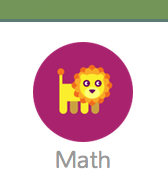 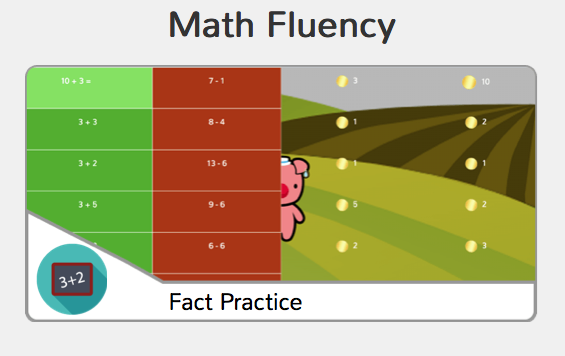 